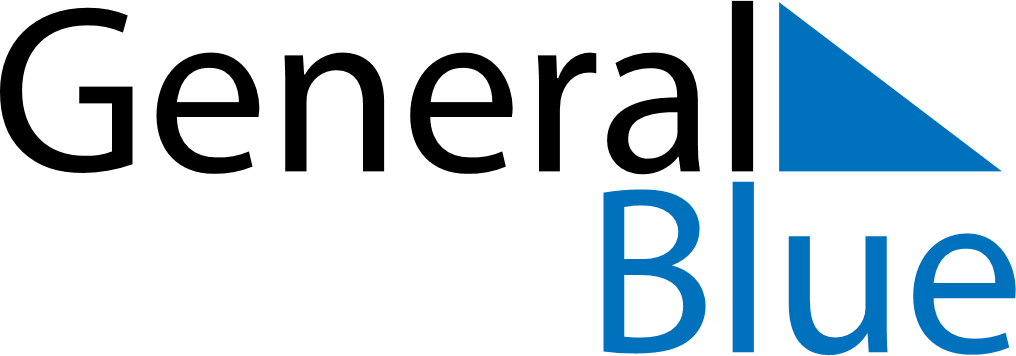 December 2024December 2024December 2024December 2024December 2024December 2024Tanaina, Alaska, United StatesTanaina, Alaska, United StatesTanaina, Alaska, United StatesTanaina, Alaska, United StatesTanaina, Alaska, United StatesTanaina, Alaska, United StatesSunday Monday Tuesday Wednesday Thursday Friday Saturday 1 2 3 4 5 6 7 Sunrise: 9:47 AM Sunset: 3:46 PM Daylight: 5 hours and 58 minutes. Sunrise: 9:49 AM Sunset: 3:44 PM Daylight: 5 hours and 54 minutes. Sunrise: 9:51 AM Sunset: 3:43 PM Daylight: 5 hours and 51 minutes. Sunrise: 9:53 AM Sunset: 3:41 PM Daylight: 5 hours and 48 minutes. Sunrise: 9:55 AM Sunset: 3:40 PM Daylight: 5 hours and 44 minutes. Sunrise: 9:57 AM Sunset: 3:39 PM Daylight: 5 hours and 41 minutes. Sunrise: 9:59 AM Sunset: 3:38 PM Daylight: 5 hours and 38 minutes. 8 9 10 11 12 13 14 Sunrise: 10:01 AM Sunset: 3:37 PM Daylight: 5 hours and 36 minutes. Sunrise: 10:03 AM Sunset: 3:36 PM Daylight: 5 hours and 33 minutes. Sunrise: 10:04 AM Sunset: 3:36 PM Daylight: 5 hours and 31 minutes. Sunrise: 10:06 AM Sunset: 3:35 PM Daylight: 5 hours and 28 minutes. Sunrise: 10:07 AM Sunset: 3:34 PM Daylight: 5 hours and 26 minutes. Sunrise: 10:09 AM Sunset: 3:34 PM Daylight: 5 hours and 25 minutes. Sunrise: 10:10 AM Sunset: 3:34 PM Daylight: 5 hours and 23 minutes. 15 16 17 18 19 20 21 Sunrise: 10:11 AM Sunset: 3:33 PM Daylight: 5 hours and 21 minutes. Sunrise: 10:12 AM Sunset: 3:33 PM Daylight: 5 hours and 20 minutes. Sunrise: 10:13 AM Sunset: 3:33 PM Daylight: 5 hours and 19 minutes. Sunrise: 10:14 AM Sunset: 3:33 PM Daylight: 5 hours and 18 minutes. Sunrise: 10:15 AM Sunset: 3:33 PM Daylight: 5 hours and 18 minutes. Sunrise: 10:16 AM Sunset: 3:34 PM Daylight: 5 hours and 17 minutes. Sunrise: 10:16 AM Sunset: 3:34 PM Daylight: 5 hours and 17 minutes. 22 23 24 25 26 27 28 Sunrise: 10:17 AM Sunset: 3:35 PM Daylight: 5 hours and 17 minutes. Sunrise: 10:17 AM Sunset: 3:35 PM Daylight: 5 hours and 17 minutes. Sunrise: 10:18 AM Sunset: 3:36 PM Daylight: 5 hours and 18 minutes. Sunrise: 10:18 AM Sunset: 3:37 PM Daylight: 5 hours and 19 minutes. Sunrise: 10:18 AM Sunset: 3:38 PM Daylight: 5 hours and 19 minutes. Sunrise: 10:18 AM Sunset: 3:39 PM Daylight: 5 hours and 20 minutes. Sunrise: 10:18 AM Sunset: 3:40 PM Daylight: 5 hours and 22 minutes. 29 30 31 Sunrise: 10:17 AM Sunset: 3:41 PM Daylight: 5 hours and 23 minutes. Sunrise: 10:17 AM Sunset: 3:42 PM Daylight: 5 hours and 25 minutes. Sunrise: 10:17 AM Sunset: 3:44 PM Daylight: 5 hours and 27 minutes. 